St John’s School Uniform Order Form – Grey Trousers			St John’s School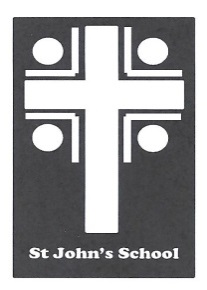 Contact Name								Date				6 Stuart RoadStudent Name												RanfurlyAddress								Town				Email: office@sjr.school.nzEmailPhone					Mobile			Delivery Details						Payment Details							       Total:Uniform Order DetailsUniform Order DetailsSizes Available – Enter Quantity RequiredSizes Available – Enter Quantity RequiredSizes Available – Enter Quantity RequiredSizes Available – Enter Quantity RequiredSizes Available – Enter Quantity RequiredSizes Available – Enter Quantity RequiredSizes Available – Enter Quantity RequiredProductColour4$40.006$40.008$40.0010$42.0012$42.0014$45.0016$45.00PriceTotalNA-CK1306 TrousersGreyPostage$7.00$7.00All orders will be delivered to the school.  Payments to be given with the orders.  Cheques made out to St John’s School Uniform Account or paid by internet to 03-0951-0045351-000.  Please use name as a reference.